Pranešimas buvo performatuotas, iš dalies aktyvuotas ir papildytas keliais sakiniais.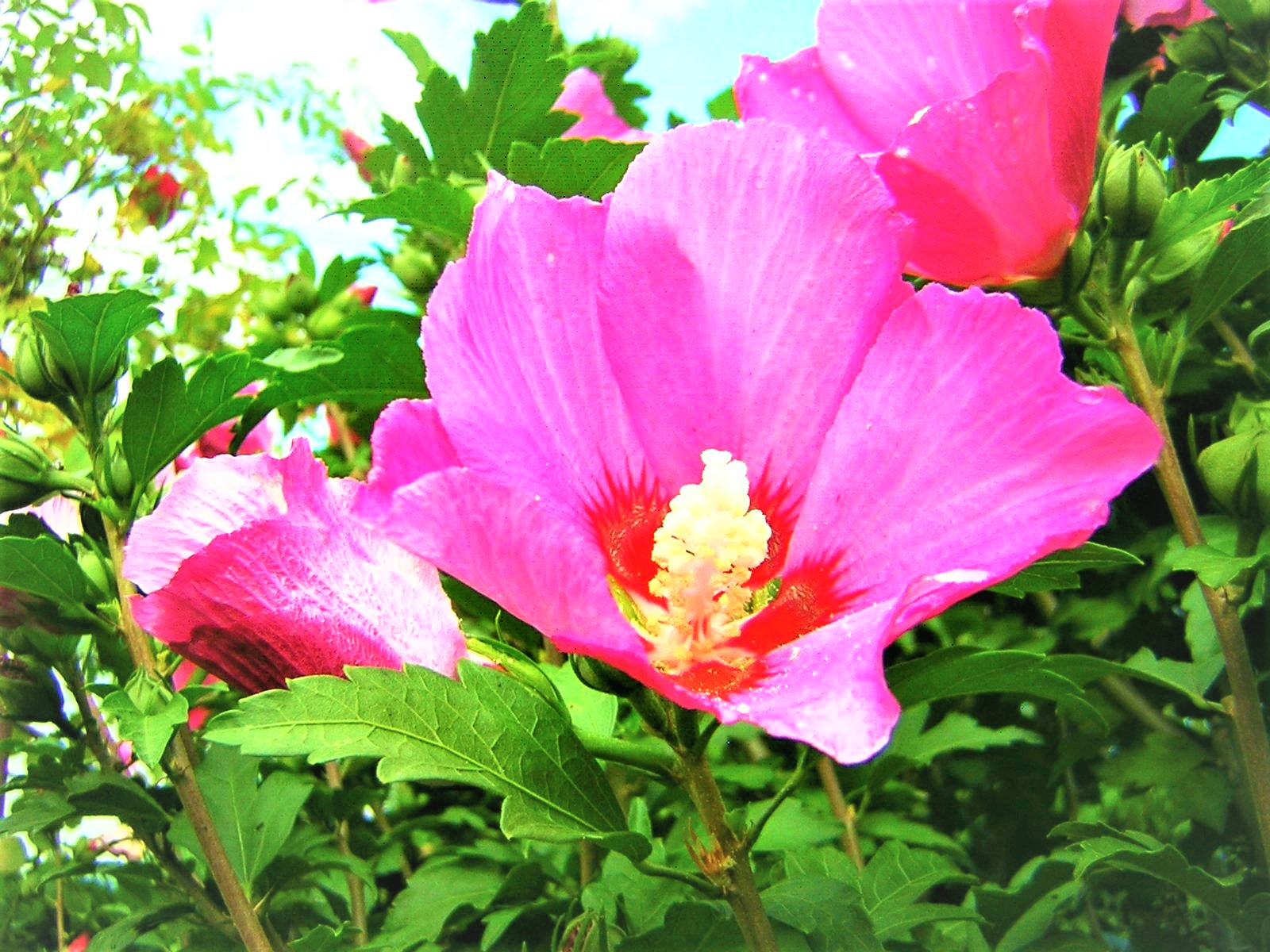 Gailestingumas - valdančiųjų žmonių atleidimas nuo bausmės - tikinčiųjų klaidingai siejamas su dievybės geranoriškumu.- 2 dalis -Dievo žinios tęsinys:Jūs, vidiniai žmonės, nuoširdžiai trokštantys sugrįžti į dangaus karalystę, kasdieniniame gyvenime įsidėmėkite tai, ką dabar jums sakau ir apie ką tikriausiai niekada giliai nesusimąstėte: tyrieji dangaus broliai ir seserys (šviesos būtybės) yra jums lygūs ir džiaugiasi, jei ir jūs juos tokius matote. Nesuteikite jiems tokių vardų kaip angelai ar archangelai, Dievo šviesos tarnai ir kitų vardų, kurie turėtų kilti iš dangiškojo hierarchinio gyvenimo, kuris neegzistuoja. Jūs nenorite jų girdėti ar taip į jus kreiptis, nes kai kurie iš jūsų, kalbėdami jų tariamai dvasinius vardus ar mintimis, pagarbiai ir nevertai jiems paklūsta ir laiko juos aukštesnėmis būtybėmis. Taip jokiu būdu nėra, todėl prašau jūsų niekada prieš juos nenusižeminti. Jei kam nors iš jūsų būtų suteikta galimybė išgirsti tyrą dangaus šviesos būtybę, esančią jumyse, - bet taip nutinka labai retai, nes paprastai jūsų sąmonės vibracijos tam nepakanka, - tuomet prašau jūsų stebėti visų būtybių dangiškąją lygybę.Dangaus šviesos būtybės nebenori būti jūsų išaukštintos! Šį prašymą perduodu jums per pasiuntinį, kuris pats nenori jokio pažeminimo ir taip pat jokio savo būties išaukštinimo ir labai nenori, kad žmogus į jį žiūrėtų kaip į kažką ypatingo ar žemintųsi jo atžvilgiu. Kaip ir visos būtybės, jis atsirado iš dieviškosios šviesos ir gyvena dangiškoje lygybėje, todėl įspėju jus laikyti jį kažkuo ypatingu.Net jei esate apsunkintos psichikos ir nepasižymite tokiomis aukštomis vibracijomis ir didžiuliu spindesiu kaip tyros dangaus šviesos būtybės, dėl to neturite jaustis už jas prastesni. Žvelgiu į jus savo didžiausia visuotine širdimi, kai jūsų amžinasis dangiškasis gyvenimas pradėjo džiaugtis po to, kai jūsų tėvai sukūrė arba pradėjo jus aukščiausiais meilės jausmais kaip tyras dangiškąsias šviesos būtybes. Taip pat apie tai, kaip kartą palikote dangiškuosius pasaulius, kad dalyvautumėte dangiškajame išganymo plane dėl kūrinijos išgelbėjimo arba kad sutartą dangiškojo eono laiką gyventumėte už dangiškosios būties ribų savo pačių sukurtuose pasauliuose. Savo vidinėje vizijoje vis dar matau, kaip dangiškojo vienybės dėsnio dėka buvote šiltai sujungti su visomis šviesos būtybėmis ir su manimi, dangiškąja meilės dvasia Aš Esu, ir kaip laimingai gyvenote lygybėje. Iš tiesų, giliausioje savo esybės dalyje esate suderintas su dangiškuoju lygybės dėsniu, ir būtent taip Aš visada jus vertinsiu ir elgsiuosi su jumis, net jei šiuo metu esate apribotas žmogiškosios sąmonės, t. y. jūsų apsunkinta siela laikinai gyvena fiziniame kūne.Visada dovanoju jums savo meilę, priklausomai nuo to, kaip jūs laikotės dangiškojo įstatymo, bet niekada nelaikysiu jūsų prastesniais ir nesielgsiu su jumis neteisingai. Kaip aš esu jums, taip elgiuosi ir su dangaus šviesos būtybėmis. Aš taip pat matau, kad žemiškajame gyvenime esate man lygūs, nors mano sąmonė dvasinėje evoliucijoje pranoksta visas šviesos būtybes. Bet dėl to aš nežiūrėsiu žemyn į jokią būtybę ir nematysiu jos žemesnės. Jie man lygūs, kaip ir jūs bei visos puolusios būtybės.Dabar sustiprinau šį teiginį, nes jūsų ateities peržiūroje matau, kaip sunku bus kai kuriems dvasiškai orientuotiems žmonėms suprasti mano teiginį apie būtybių lygybę. Prašau mąstyti toliaregiškai ir nuoširdžiai logiškai, tada geriau suprasite mane naujuose teiginiuose apie įkūrėją. Žengę šį didžiulį dvasinį žingsnį galėsite kartu su manimi žengti į naują dvasinį laikotarpį ir į aukštesnę sąmonę, kur jūsų laukia išskirtinai logiški ir suprantami kosminiai dėsniai. Jums nebūtina priimti ir gyventi pagal naujas žinias apie dangaus dėsnius, nes esate laisvi, bet kas nuoširdžiai nori plėsti savo sąmonę, tam loginiai dėsniai visada bus priimtini. Jis nesidomi, ką apie tai galvoja jo kaimynas ir ar pastarasis gali susidoroti su naujais dvasiniais mano dangiškosios Dievo būties įstatymų teiginiais. Apsvarstykite: Kiekvienas iš jūsų yra daugiau ar mažiau apsunkintas vienoje iš daugelio gyvenimo sričių ir mažai ar labai stengiasi gyventi pagal jam žinomus dangiškuosius dėsnius, todėl kiekvienas yra ant skirtingos dangiškųjų kopėčių pakopos. Dėl šios priežasties dangiškojo įstatymo priėmimas ir supratimas kiekvienam bus skirtingas. Todėl, jei norite patekti tiesiai į dangaus šviesą, neklauskite kitų, ką jie mano apie naują įstatymo nuostatą. Išmintingiau orientuotis į savo toli pažengusią sielą, kuri jums praneša apie save per gerus ar nemalonius pojūčius ir jausmus. Ji nori tinkamai išnaudoti savo galimybę žemiškajame gyvenime, todėl nuolat duoda žmogui impulsų dar labiau tobulėti dangiškajame įstatyme. Tačiau ji tai gali padaryti tik tada, jei jos žmogiškajai būtybei bus prieinami nauji, logiškai skambantys dangiškojo įstatymo teiginiai. Tada ji su džiaugsmu ir vidiniu dėkingumu priims jo atvirumą. Ar galite tai įsivaizduoti? Jūs jau tikrai pastebėjote, kad mano teiginių pakartojimuose nepalieku akmens ant akmens, norėdamas visada suteikti jums naują paskatą, kad jau dabar žemiškais drabužiais pradėtumėte pamažu vėl atrakinti dangiškuosius dėsnius. Štai kodėl pateikiu jums daug pavyzdžių ir gilių užuominų apie tolesnį kelią į Dangaus karalystę ir visada prašau jūsų noriai permąstyti, nes tada galėsite išvengti daugelio klaidingų kelių ir daugybės kančių aname pasaulyje. Būkite protingi ir išmintingi, nesipriešinkite naujoms žinioms, kurios iki šiol nuo jūsų buvo slepiamos. Dar kartą jums primenu, kad dar geriau suvoktumėte dvasinę tragediją: Dėl dvasinio nejudrumo ir neišmanymo daugelis tikinčių žmonių ir sielų šiandien tapo kurčios ir aklos giliai dangiškajai išminčiai. Prašome nusimesti drovumą savo bažnytinių vadovų, kurie tebėra įsisupę į senus, apipelijusius ir dulkėtus nepatrauklios žemiškosios praeities drabužius, iš kurių nenori išsinerti, nes per juos vis dar gali būti gerbiama asmenybė. Jų išaukštinta asmenybė ir daugybė griežtų, nelogiškų religinių žinių, sukauptų per daugybę žemiškų gyvenimų ir iš nežemiškų subtilių kritimo sferų, neleidžia jiems atvirai žvelgti į naujas, logiškas dvasines žinias. Jie vėl ir vėl įsipainioja į nelogiškas savo religinių protėvių žinias, kurias jie įgijo seniai žemėje, ir nebežino, kaip rasti išeitį. Stiprus intelektas neleidžia jiems priartėti prie manęs viduje, todėl jie lieka dvasiškai akli ir savo nelogiškais mokymais kitus daro tokius pat dvasiškai aklus dangiškajam gyvenimui. Dabar jie nebegali suvokti, kad Aš (Dievybė) esu jiems lygus ir žemiškajame gyvenime. Šis faktas jiems nepakeliamas.Jie mato mane išaukštintą virš savo būties, todėl nusižemina prieš mane, todėl klaidingai gyvena nelygybėje ir nesuvokia, kad aš su savo meilės dvasia, dangaus kūrinijos esme, esu kiekvienoje jų sielos dalelėje ir kiekvienoje jų kūno ląstelėje. Jei juos spinduliuotų mano meilės dvasia, tuomet galėčiau be jokių papildomų pastangų perduoti jiems save iš dangaus įstatymo ir apšviesti juos apie visų būtybių lygybę. Deja, jų žmogiškoji ir sielos sąmonė tapo man uždara, todėl jie apakę dieviškiesiems dėsniams ir dabar visiškai orientuoti priešinga dangaus kūrinijai kryptimi. Todėl jie neturi stebėtis, kad nebegali manęs išgirsti. Šiandien jie skelbia suklaidintiems tikintiesiems, kad neturiu jiems daugiau ką pasakyti, nes neva jau prieš 2000 metų viską pasakiau tikinčiai žmonijai, kad ji galėtų orientuotis savo namuose. Jei vieną kartą atskiriems tikintiems žmonėms suteikiama mano meilės kalba, tai, pasak jų, yra "privatus apreiškimas", kuris neturėtų būti atskleistas visuomenei, nes aš to neva nenoriu. Ar jūs, vidiniai žmonės, dabar suprantate, kad šiame pasaulyje esate dideliame labirinte? Tikrai, paklydusiems ir pasiklydusiems tikintiesiems labai sunku rasti kelią iš jos.Mano nuoširdžią, nuolankią prigimtį dangiškoje pirmapradėje saulėje religiniai vadovai ilgai vertino klaidingai. Jie deda daug pastangų, kad pagerbtų mane išoriškai, rengdami daugybę pakilių ceremonijų, tradicinių apeigų ir pateptų pamokslų. Jie jau taip nutolo nuo dangiškosios lygybės, kad klaidingai mano, jog negali manęs pakankamai išaukštinti. Visi tikintieji turėtų šlovinti mane savo šlovinimo giesmėmis, nes aš esu karališkoji, dangiškoji, personifikuota šviesos dvasia ir valdau visą kūriniją su galia ir šlove. Jiems nė į galvą neateina, kad mano meilės dvasia pirmapradėje saulėje neturi šviesos pavidalo, kaip dangaus būtybė, ir kad aš nesu pranašesnis už jokią kitos kūrinijos būtybę.Ši didžiulė klaida apakina juos mano ir tavo dangiškojo įstatymo atžvilgiu, todėl jie šventiškai uždengia mano garbei altorius, kuriuos, kaip manoma, būčiau pašventinęs ir palaiminęs savo Šventąja Dvasia, be to, vis dar tiki, kad aš dalyvauju savo meilės dvasia jų apeigose. Jie visada į mane kreipiasi "Šventasis". Tačiau dangiškoje kūrinijoje tyros šviesos būtybės manęs niekada nevadino šventu! Deja, iki šiol man nepavyko nukreipti jų iš klaidingos ir susiaurintos žmogiškosios ir sielos sąmonės į kitą, visų pirma beasmenį mąstymo ir gyvenimo būdą. Nemažai jų mano, kad jie yra išskirtiniai ir mano pasirinkti. Iškilieji, ypač ryškiai apsirengę dvasininkai, visuomet kanonizuoja ką nors iš žmonių, savo tikinčiųjų bendruomenės ar ką nors iš savo iškiliųjų rangų - neva aš juos dar kartą apšviečiau ir nurodžiau tai daryti. Iš tiesų negaliu jų išvesti iš šio klaidingo gyvenimo būdo ir požiūrio bei išlaisvinti, taip pat negaliu nieko padaryti, jei jie, būdami dvasiškai pakrikę, vis dar mano esą išrinkti mano meilės dvasios. Taip jokiu būdu nėra. Toks požiūris ir gyvenimo būdas išaukština juos pačius, todėl jie negali suprasti, kad prieš dieviškąjį įstatymą yra lygūs su visomis būtybėmis, taip pat ir su manimi.Jie klaidingai tiki, kad aš su dideliu džiaugsmu žiūriu į jų tariamai didingą žemiškąją misiją ir vieną dieną su dideliu dėkingumu priimsiu juos sugrįžusius danguje bei girsiu juos visų dangaus būtybių akivaizdoje. Kai kurie taip toli nueina savo norais ir įsivaizdavimais, kad apipilsiu juos dangiškomis dovanomis ir apdovanosiu laurų vainiku, kad jie būtų išaukštinti dangaus būtybių akivaizdoje.Tai, ką jie patirs dvasiškai pabudę po šio žemiškojo spektaklio, bus nepakartojama tragedija. Tai jau patyrė daugelis jų, kurių dangiškoji sąmonė buvo visiškai aptemdyta ir užgožta didelių klaidų iš šio pasaulio. Kai jie atvyko į anapusybę su tariamai mano išrinktos būtybės gyvenimo saugykla, jie tikėjosi, kad aš ir dangiškosios būtybės priimsime juos šlovės giesmėmis dėl mano dėkingumo už jų religinius nuopelnus. Tačiau niekas to nepatyrė pomirtiniame gyvenime ir tai nepasikeis ateityje! Kai per dangaus šviesos pasiuntinius jiems sakau - jei jie to arogantiškai neatmeta - kad jie buvo suklaidinti ir dabar turėtų rasti kelią atgal į dangiškųjų būtybių lygybę, jei jie nori grįžti namo, dauguma jų ilgą laiką būna giliai prislėgti ir nusivylę. Šis teiginys ypač nemalonus išdidžioms ir arogantiškoms būtybėms, todėl jos piktai nusigręžia nuo manęs ir dangiškųjų Šviesos pasiuntinių ir arba eina pas sau lygias būtybes anapus žemės, arba nori tuoj pat vėl įsikūnyti. Dažniausiai tokių sielų žemiškasis gyvenimas fiziniame kūne nesiskiria nuo ankstesniojo, nes jos nebuvo pasirengusios atgailodamos perduoti man savo pasipūtėlišką elgesį ir neteisėtus mokymus, kad juos ištirpdyčiau. Taip prisitaikiusios ir suderintos sielos patiria savo ankstesnio žemiškojo gyvenimo pasikartojimą, t. y. jos vėl atsiduria tarp tos pačios sąmonės žmonių ir jaučiasi su jais labai gerai. Štai kodėl tokią sielą, turinčią daug Biblijos žinių ir pamokslaujančią gyvenimo būdą, visada traukia atgal ten, kur ji gali užbaigti religines studijas. Tikriausiai galite įsivaizduoti, ką ji vėl aktyviai veiks. Žinoma, ji vėl bandys įsitvirtinti savo neteisėtoje profesijoje, nes jos atsivežtos protinės atsargos leidžia jai lengvai atnaujinti religines doktrinos žinias ir dar labiau jas išplėsti. Tokios saviraiškos profesijos, kuri siejama su manimi, kaip, pavyzdžiui, kunigo, dvasininko ar kitokio aukštesnio religinio rango titulo, šiame pasaulyje iš tikrųjų neturėtų būti, jei nepataisomos, grėsmingos ir veidmainingos būtybės sąmoningu klaidinimu nesiekė visiškos dvasinės sumaišties, kad greičiau sunaikintų vientisą kūriniją. Buvusios kritimo būtybės nenorėjo grįžti į dangų, todėl susikūrė naujus prisiminimus, kurie neturėjo nieko bendra su dangiškuoju įstatymo gyvenimu ir turėjo sutrukdyti grįžti namo. Galbūt dabar geriau suprasite jų ankstesnį pražūtingą veiksmą - dangiškojo gyvenimo būdo slėpimą. Jie tiksliai žinojo, ko siekia ir ko nori, nes kas negali iš savo sąmonės iškelti dangiškojo gyvenimo būdo, tam taip pat nebeįmanoma prisitaikyti prie dangiškojo sugrįžimo. Todėl kūriniją naikinančios, apgaulingos būtybės išbandė viską, kad dangiškieji dėsniai juose visiems laikams būtų užgožti, o siela nuolat būtų perprogramuojama neteisėtam gyvenimui per žmogaus elgesį. Taip jie galėjo jaustis saugūs ir tikėti, kad nė vienas iš jų planetos bendrakeleivių neturės galimybės iš savo sielos gelmių iškelti dangiškąsias žinias. Kadangi jie ilgą laiką gyveno be ryšio su mano dieviškąja esybe, jų vibracija buvo gana žema ir dėl to jie nebegalėjo gauti dangiškų, aukštų vibracijų saugyklų apžvalgai. Taip jų žmogiškoji ir sielos sąmonė buvo vis labiau ir labiau apauginama naujomis neteisėtomis žemiškojo drabužio sankaupomis iš žemiškųjų ankstesnių egzistencijų, ir dabar jie nebegali atspėti, kur buvo jų tikroji kilmė.Kai išganymo plano būtybės turėjo įsikūnyti žemiausiai vibruojančioje planetoje (Žemėje) visoje kūrinijoje, kad išgelbėtų kūrinijos gyvybę, nuopuolio būtybės žinojo, kaip sau padėti, ir sudarė apgaulingus susitarimus. Mano garbei ir šlovei jie neva įkūrė religines grupes ir ordinus per jau prarastas įsikūnijusias išganymo plano būtybes, į kurias jie (puolančiosios būtybės) vėliau veidmainiškai įsitraukė ir savo valdingu būdu perėmė vadovavimą. Tokiu būdu puolusios būtybės įsiskverbė į visas religines grupes ir tikėjimo bendruomenes, ir taip yra iki šiol. Nuopuolio būtybės iš anapus Žemės sumaniai sugalvojo viską, kad suerzintų Išganymo plano būtybes. Mano ir jūsų dangiškuosius įstatymus bei gyvenimo būdus, kuriuos išgirdo, suprato ir užrašė nuoširdūs, apšviesti žmonės, turintys išganymo plano sielą, per trumpą žemiškąjį laiką įsikūnijusios kritimo būtybės, kurios buvo tarp išganymo plano būtybių, vėl iškraipė, t. y. perrašė priešingai. Bažnyčios vadovai iki šiol skaito iš savo knygų, neva kupinų daugybės gyvenimo išminties, kuriose visada išaukštinama mano meilės dvasia ir aprašomas tikinčių žmonių pažeminimas. Jų išorinį žeminantį elgesį vėliau perėmė ir išganymo plano būtybės, todėl jiems puikiai pavyko apgauti. Jie nebegali įsivaizduoti, kad esu jiems lygus, todėl kelia mane ant pjedestalo ir garbina. Iš tiesų dangiškoji būtybė niekada nenusižemintų prieš mane. Jei dėl kokių nors priežasčių dangaus būtybė ketintų taip elgtis, dangiškasis lygybės įstatymas iš mano širdies tuoj pat įspėtų ją viduje (gyvybės šerdyje) ir nuoširdžiai paprašytų susilaikyti nuo tokio išaukštinimo. Jei dangaus būtybės ateina pas mane nuoširdžiai, tai atsitinka tiesiog su prašymu, kurį aš joms įvykdau, jei jis atitinka dieviškojo įstatymo rėmus arba jei joms reikia pagalbos dėl neaiškumų, nes jos kol kas negali suprasti ir suvokti dangaus įstatymo. Tai viena iš daugelio priežasčių, kodėl jie kreipiasi į mane.Jei jie jaučia nuoširdų troškimą bendrauti su manimi, jie tiesiog kalbasi su manimi, kaip ir jūs tarpusavyje nuoširdžiai bendraujate. Tačiau dangiškosios būtybės ateina ne tam, kad visada mane girtų ir dėkotų už savo gausą, bet todėl, kad šiuo metu nuoširdžiai manęs ilgisi. Jie noriai bendrauja su manimi, o širdies dialogo metu aš jiems suteikiu papildomų jėgų. Šis širdies dialogas nėra garbinimas, bet nuoširdus ryšio su manimi, meilės dvasia jų širdyje, palaikymas.Kas mano, kad turi dėkoti man kelių žmonių akivaizdoje, išoriškai šlovindamas išaukštinimą ir galbūt net kalbėdamas itin įkyriai, nenormaliai, iš tiesų tebegyvena toli nuo dangiškojo gyvenimo. Kas mano, kad širdies maldoje turi mane visada įvairiais būdais girti ir aukštinti, tam šiandien sakau per skelbėją - kuris visada nuolankiai, be nuolankumo kalba su manimi iš širdies, kaip ir aš su juo vidujai kalbu, - tas tegul patikrina save, ar nenori man paglostyti. Nemėgstu tokių pokalbių, nes jie nenatūralūs ir dažniausiai pasižymi savanaudiškumu. Kas natūraliai ir nuoširdžiai prie manęs prieina, netrukus patirs, kad aš su džiaugsmu leidžiu jam pajusti mano meilę per jo sielą. Tai reiškia, kad jausdamas mano papildomas galias, jis teisėtai gauna patvirtinimą apie savo nuoširdų ir nuoširdų pokalbį su manimi. Dabar galite atspėti, kaip dangaus būtybės bendrauja su manimi. Jie ateina pas mane be prievartos, t. y. visada savanoriškai.Rudens dangiškosios būtybės norėjo matyti jus kitaip. Jie atvedė jus taip toli, kad jūs atsiklaupėte ant kelių prieš mane ir pagarbiai pateikėte nuoširdų prašymą. Toks maldos būdas daugumą plano būtybių visiškai suvedė iš kelio, kaip ir buvo sumanyta nuopuolio būtybių. Dabar išganymo plano būtybės nebegali padėti man taip nuolankiai pasirodyti ir taip tariamai parodyti man savo didžiulį nuolankumą, garbę ir pagarbą.Tie, kurie tapo tikrai nuolankūs, iš vidaus jaučia, kad dangiškasis nuolankumas neturi nieko bendra su pasauliečių nuolankumu. Dangaus nuolankumas dažnai painiojamas su perdėtu veidmainišku mandagumu, įkyriu dėmesingumu ir paslaugumu. Tačiau dangiškasis nuolankumas yra santūrus ir laukiamasis gyvenimo būdas, kuris pirmiausia nori suvokti esamą padėtį. Jautrus, tylus ir nepastebimas žmogus iš savo santūrumo ir laukimo būdo atpažįsta, kokį elgesį jis turėtų pasirinkti. Jis jaučia, ar turėtų padėti, ar mandagiai pasakyti keletą žodžių iš širdies, kurie galbūt paskatintų gražų vidinį bendravimą. Tai įmanoma tik santūriam, niekada neįkyriam, bet visada draugiškam ir paslaugiam žmogui, kuris intuityviai jaučia dangiškąjį nuolankumą iš vidaus ir atitinkamai elgiasi gyvenime.Dieviškasis nuolankumas nėra paklusnumas kitai būtybei, kuri dominuojančiai nustato, kas turi būti daroma. Tokį gyvenimo būdą sugalvojo nepataisomos Nuopuolio būtybės, kad jos visada galėtų gyventi valdančiuoju ir lemiamuoju principu, o svarbiausia, kad Išganymo plano būtybės būtų jų tarnai arba vergai.Kaip matote iš šio pasakojimo, giliai puolusios būtybės pasirūpino, kad ne tik jos pačios gyventų be dangiškųjų įstatymų, bet ir išgelbėjimo plano būtybės taip pat įsitrauktų į savo neteisėtą gyvenimo būdą. Jiems tai pavyko iki šiol. Tačiau Aš nepalieku akmens ant akmens, kad pirmiausia išganymo plano būtybės galėtų išsivaduoti iš šio neteisėto pasaulio pinklių, todėl kviečiu į šį pasaulį per skelbėjus. Pirmiausia kreipiuosi į norinčias išgelbėjimo plano būtybes, kurios norėtų grįžti į savo gražų, o svarbiausia - prasmingą ir džiaugsmingą gyvenimą dangiškuosiuose pasauliuose. Tačiau dėl to aš nepalieku kitų, kuriems labai reikėtų labiau įžengti į dangiškąjį įstatymą ir mano meilės šviesą, bet šiuo metu negaliu jų pasiekti.Jei dabar stengsitės palaipsniui priartėti prie mano vidinės meilės šviesos, vieną dieną tai sukels grandininę reakciją tuose, kurie vis dar laukia, nes jiems vis dar patinka žvalgytis po pasaulį. Jie vis dar ieško savirealizacijos arba yra materialinių priklausomybių kaliniai. Tačiau vieną dieną jie supras, kur iš tikrųjų gyvena ir kad jų džiaugsmas yra trumpalaikis, niekaip neprilygstantis dangiškojo gyvenimo džiaugsmui. Vieną dieną savo dvasiškai pabudusia siela jie aiškiai pajus, kad nebegali patenkinti žemiškų malonumų. Dvasiškai pabudusi siela trokšta mano meilės dvasios ir nori būti labai arti manęs. Bet jei žmogus dar kartą ieško išsipildymo šiame pasaulyje, vadinasi, jis ir jo siela dar nepasiekė dvasinės brandos, kad galėtų priartėti prie dangaus karalystės. Tai reikia suprasti taip: Jei žmogus laisvalaikiu vis dar intensyviai ir aistringai užsiima įvairiomis kultūrinėmis kryptimis arba yra labai įsitraukęs į sportą ir jam skiria daug laiko bei gyvybinės energijos, tai jo sielą dėl pasaulietinės orientacijos nuolat slegia nauji prieštaravimai. Tai liūdina sielą, nes taip ji žengia dvasinį žingsnį atgal, kadangi jos žmogiškosios būties žemiškieji interesai (sandėliai) neturi jokio ryšio su dangiškuoju įstatymo gyvenimu. Sielai, norinčiai grįžti namo, vis nauji pasaulio sandėliai tėra didelis balastas. Dėl žmogiškųjų aistrų siela kasdien pasipildo naujomis neigiamomis atsargomis, kurių ji negali visiškai atiduoti man ištirpdyti dėl didelės informacijos gausos per trumpą gilaus miego fazę. Tai reiškia, kad jo dvasinis įžvalgumas tampa vis labiau ribotas ir visiškai perima jo žmogiškosios būties prigimtį. Galbūt vidiniame kelyje į dangaus šviesą jau patyrėte, kaip sunku palikti kažką neteisėto, ko ilgai ir su džiaugsmu siekėte. Daugeliui sielų, norinčių grįžti namo, tai dar sunkiau, nes stiprus mylimos veiklos ilgesys verčia jas nuolat įsitraukti į savo žemiškus prisiminimus ir iššaukti juos atminties sąmonėje. Taip ji gali išgyventi savo žmogiškojo gyvenimo etapą, tiksliau, atnaujinti jį savyje, todėl vargu ar gali priartėti prie dangiškojo šviesos gyvenimo.Iš tiesų dėl didelio žmogaus susidomėjimo žemiškaisiais malonumais jo sieloje sustiprėja magnetinė trauka prie šios pasaulio sistemos, taip pat prie materijos (grubios medžiagos atomų), todėl taip orientuotos sielos neranda išeities iš žemiškojo gyvenimo.Mano meilės dvasia negali jums pasakyti, kiek laiko prireiks Dievui įsipareigojusiam žmogui, kol jis savanoriškai atsiskirs nuo žemiškojo entuziazmo, kuriame ilgai jautė pasitenkinimą, nes jis laisvai lemia savo gyvenimą. Tas pats pasakytina ir apie sielą pomirtiniame gyvenime. Norint išsilaisvinti iš aistringos veiklos, žmogui, o taip pat ir sielai pomirtiniame gyvenime reikia naudingų dvasinių žinių, kurios padėtų suprasti, kodėl jie turėtų keistis. Žmogus negali iš anksto įvertinti, ar jo siela anapusybėje pasirengusi priimti kažką naujo, nes jos sąmonė vis dar labai susiaurėjusi dėl sukauptos klaidingos informacijos ir ji negali įsivaizduoti, kad jos aistra yra kažkas neteisėto dangaus požiūriu. Kol jis vis dar entuziastingai žavisi kažkuo, kas egzistuoja tik šiame pasaulyje, tol jam neleidžiama patirti magnetinės traukos ir priartėti prie dangaus karalystės. Tik tada, kai žemiškieji malonumai ir pramogos žmogui ir sielai tampa beprasmiai, prasideda dvasinis sugrįžimas į visiškai kitokį gyvenimą. Kai tyra tapusi siela sugrįš į dangų, ji lieja palaimos ašaras. Linkiu šios akimirkos visoms puolusioms būtybėms, taip pat dangiškojo plano būtybėms, kurios vis dar pririštos prie šio daugybės apgaulių pasaulio!Išganymo plano būtybės buvo supainiotos ir suklaidintos klaidinančių religinių mokymų. Daugelis jų iš vidaus įtaria, kad kai kurie tikėjimo mokymai negali būti teisingi, nes esama daug prieštaringų teiginių. Nemažai jų ieško dvasinių alternatyvų ir jų neranda, nes jų sąmonė vis dar per daug sutelkta į šį pasaulį ir visas aplinkybes laiko tik pernelyg žmogiškomis, todėl atmeta ir naujus dangaus nurodymus apie pasiuntinį. Toks trumparegiškas gyvenimo būdas užkerta jiems kelią į dvasinį, kosminį gyvenimą, todėl jie negali pažvelgti į savo gyvenimą iš aukštesnės ir toliaregiškesnės perspektyvos. Intuityviai jie jaučia, kad gali priimti tik logiškus ir liberalius dangaus dėsnių teiginius. Tačiau jų religiniai dvasininkai visada perspėja juos neužsiimti svetimomis dvasinėmis žiniomis, nes tai yra plačiai paplitęs klaidingas tamsiųjų priešingų būtybių mokymas. Įvairių tikėjimų dvasininkai mėgsta reklamuoti savo religinius mokymus ir net šiandien tvirtina, kad jų rankose yra dangiškoji tiesa. Iš tiesų, kas tuo tiki ir tai sako, dvasiškai yra labai toli nuo dangiškosios tiesos. Mano dangiškuoju požiūriu, šis teiginys gali kilti tik iš dvasinio neišmanymo ir arogancijos. Prašau, išeikite iš savo mąstymo susiaurėjimo ir seniai pasenusių žinių apie dangiškąjį gyvenimą, tada suprasite mano pataisas apie nuoširdžius, nuolankius ir laisvus nuo religijos pranašautojus, taip pat tokį teiginį: dvasiškai apsišvietusio žmogaus sąmonei galiu perduoti tik mažiausias ištraukas, t. y. mažus lašelius iš dangiškojo įstatymo. Tai niekada nėra visa apimanti tiesa! Jūs, teologai, prašome gerai pagalvoti, ką šiuo teiginiu darote tikintiesiems, jei ir toliau tvirtinsite, kad tik jūs vieni turite dieviškąją tiesą. Iš tiesų tikinčiuosius padarote nelaisvus ir dvasiškai priklausomus bei pririšate juos prie savęs. Ar jau taip toli pagalvojote?Jei ne, tuomet prašau jūsų pradėti naują mąstymo būdą, kuris priartins jus prie dangiškosios laisvės. Jei jos trokštate, netrukus norėsite atsiriboti nuo ligšiolinio trumparegiško požiūrio į mano meilės dvasią ir taip pat išlaisvinsite tuos, kurie ilgą laiką buvo jūsų vergijoje, nes tikėjo, kad savo rankose laikote absoliučią dangiškąją tiesą ir kad Aš neva daviau jums ją administruoti. Bet taip nėra! Todėl pirmiausia prašau jūsų tapti nuolankiais, o tai galite padaryti tik tada, jei ilgą laiką gyvensite nepastebimai antrame plane, nesireklamuodami ir neišaukštindami savęs, ir visada būsite pasirengę atverti savo širdį visiems žmonėms be religinio skirstymo. Tik tada galėsite atpažinti, kaip toli jūsų mokymas nukrypo nuo dangiškųjų būtybių laisvės ir nuoširdaus mąstymo bei gyvenimo logikos. Tik tada galėsite suvokti mane ir dangiškąsias būtybes iki tam tikro lygybės laipsnio. Tada nebenorėsite mokyti žinių iš tariamai dangiškosios tiesos ir jums bus gėda prieš jums lygius brolius ir seseris iš dangaus, jei vis dar norėsite būti asmeniškai gerbiami pirmame plane.Tai buvo nuoširdus prašymas šiandienos teologams, jei jie nori skaityti šiuos mažus meilės lašelius iš mano dangiškos širdies.Daugybė pranešimų buvo perduota daugiausia išgrynintos sielos pranešėjo kanalais, tačiau niekada nesakysiu, kad tai yra "absoliuti" tiesa iš mano didžiausios visuotinės širdies dangiškosios Būties. Noriu tik pabrėžti, kad per šį skelbėją siunčiami pranešimai yra labai gryni ir dvasiškai reikšmingi ir labai naudingi apšviesti žmones, kurie pasiryžo su manimi ir savo siela priartėti prie Dievo karalystės. Be to, dabar sakau jums, kad šie mano pranešimai turi dvasinį gylį, kurio dar niekada nesugebėjau taip aiškiai atskleisti per skelbėją. Tai didelis džiaugsmas man ir dangiškoms būtybėms. Tačiau turėtumėte žinoti, kad mano dangiškųjų vaizdinių, kurių išraiškos gelmę ir aiškumą perduodu tyroms dangaus šviesos būtybėms, kad jos perduotų įkvėpimą, negali priimti, suvokti ir užrašyti mediumistinė žmogiškoji būtybė, turinti trimatę sąmonę, nes siaura žmogiškoji kalba negali to išreikšti. Tuo mano meilės dvasia nori pasakyti, kad dvasiškai labiau išsivysčiusi žmogiškoji būtybė niekada nesugebės įsisavinti ir perduoti septintojo matmens dangiškųjų būtybių sąmonės kalbos. Žmogui tai niekada nebus įmanoma, net jei jis turėtų visas pasaulio žinias ir puikiausią išsilavinimą. Prašau jus giliau pagalvoti apie mano paaiškinimą ir, kai jį suprasite, tikriausiai nebesakysite, kad laikote rankose mano absoliučią tiesą.Kai kurie iš jūsų galbūt dar prisimena savo religinę priklausomybę, nuo kurios daugelis jau atsiskyrė, taip pat dalyvavimą religiniuose pamoksluose, kad kartais dvasininkai kalbėdavo apie dieviškąją tiesą iš Biblijos. Daugelis Dievą tikinčių žmonių perėmė šį dvasininkų teiginį, giliau apie tai nesusimąstydami. Tačiau nė vienas iš jūsų neįtarė, kad toks religinis klaidingas teiginys labai stipriai formuoja aukštesniąją ir žemesniąją sąmonę, o tam tikru metu - ir jos vidinę, su Dievu susietą sielą, kuri galiausiai įsikūnijo išganymo plane. Jei per gyvenimą žmogus intensyviai užsiima religinėmis žiniomis apie tam tikrą tikėjimo doktriną, jis nuolat jomis apsikrauna, todėl gali būti, kad jau po vieno įsikūnijimo jis praranda savo dangiškąją orientaciją, t. y. net ir pomirtiniame gyvenime lieka susietas su religine bendruomene, jos doktrina ir pamokslininkais. Dabar galbūt geriau suprasite, kaip pavojinga aklai ir su pasitikėjimu manyti, kad absoliuti tiesa yra religinėse žiniose ar tikinčiųjų bendruomenės mokyme.Patariu jums nesilaikyti jokios konfesijos ir neprisirišti prie jokios dvasinės grupės, nes jūsų siela nori grįžti namo ir jaustis tokia pat laisva, kaip ir dangaus karalystėje. Būkite išmintingi ir išmintingi, išsilaisvinkite iš visų iš anksto nustatytų kultų, prievartos ir denominacijos ryšių. Be to, prašau jūsų nesilaikyti įsikibę šiandieninių pranašautojų, kurie gauna mano meilės kalbą daugelyje žemės šalių pagal savo sąmonę, pranešimų. Taip pat nesilaikykite įsikibę šio pasiuntinio pranešimų, kurie jums buvo duoti tam, kad greičiau pasiektumėte dvasinės brandos pažangą dangiškuoju keliu namo, kad galėtumėte išvengti daugybės neįsivaizduojamų, nematomų pavojų dėl mano įspėjamųjų ženklų. Prašau, nedarykite klaidos, kad kiekvieną mano meilės dvasios žodį apverstumėte ir aiškintumėte taip, kaip, jūsų manymu, jis turėtų reikšti ir būti suprantamas pagal jūsų nuomonę ir žinias. Prašau jūsų suvokti tik giliąją prasmę arba teiginių turinį per pasiuntinį, bet tai niekada negali tilpti atskirame žodyje. Gyvenimo eigoje kiekvienas iš jūsų įgijo naudingos patirties, susijusios su savo nacionaline kalba ir jos išraiškos bei užrašymo būdais, tačiau kartais per nesusipratimus ar ginčus jums teko apgailestauti, kad kai kurie žodžiai suprantami ir aiškinami skirtingai. Taip yra dėl to, kad kiekvienas žmogus turi skirtingą pažinimo potencialą ir jo siela daugiau ar mažiau apkrauta prieštaravimais, o tai daro ryškų poveikį daikto apibūdinimui, net jei kalbininkai pateikia gaires, sudarytas pagal jų sąmonę ir požiūrį į gyvenimą. Dėl šios priežasties pasistenkite suvokti tik žinutės kontekstą, nes taip pamatysite daugiau bendro mano teiginio vaizdo ir galėsite geriau suprasti dangiškojo įstatymo prasmę. Daugiau nesuklyskite, kaip šiandien vis dar daro Biblijos žinovai, nurodydami atskirus žodžius ir bandydami juos aiškinti pagal savo sąmonę. Jei kas nors turi daug mokyklinių žinių ir yra geras intelektualas, tikintieji mano, kad jis bus geras mano dangiškosios kalbos vertėjas. Tačiau iš tiesų tik tas, kuris kasdien stengiasi, vykdydamas dangiškojo įstatymo žinojimą, būti arti manęs savo širdyje, priartėja prie žinios teiginio prasmės ir geriau jį dvasiškai klasifikuoja. Toks žmogus lengviau atskiria, kuris Biblijos teiginys ar žinia apie šiandienos skelbėjus negali būti teisingas ar yra artimas dangiškajai tiesai. Todėl nežiūrėkite į intelektualus, turinčius pasaulietiškos išminties, bet labiau žiūrėkite į paprastus ir tylius žmones, kurie kukliai ir nuolankiai gyvena nuošalėje ir nemėgsta aplink save kelti triukšmo. Toks ramus, jautrus žmogus gali geriau pajusti, ar dvasinis teiginys gali turėti ką nors bendro su dangiškąja tiesa, ar jis skamba nelogiškai ir neturi jokio ryšio su subtiliu, teisėtu dangiškuoju gyvenimu.Įsidėmėkite mano patarimus ir visada žinokite, kad žemiškajame gyvenime visada leidžiu jums laisvai nuspręsti ir nustatyti, kaip norite elgtis ir veikti tam tikroje situacijoje. Aš nesikišu į jūsų amžiną laisvą gyvenimą, nes esu laisva meilės dvasia, pasižyminti didžiausiu jautrumu, nuolankumu, gailestingumu ir išmintimi, kuri rūpinasi ir padeda su didžiausia pagarba visoms universalioms būtybėms iš fono. Aš taip pat nesielgiu kitaip su religiniais vadovais šiame ir pomirtiniame pasaulyje. Bet kai matau, kaip šios išdidžios būtybės, sukaupusios didžiules religinių žinių atsargas, vėl ir vėl įsikūnija, nes nori tapti eruditais savo tikėjimo skelbėjais ir taip vėl užburti daugybę neišmanančių tikinčiųjų, man labai liūdna širdyje. Aš matau, kad po išsisklaidymo pomirtiniame gyvenime jiems bus labai sunku grįžti į dangiškąją kryptį. Jų gyvenimo būdas nėra tas, kurį palaikau savo meilės energija. Tai tikrai nėra grįžimas namo į dangaus karalystę, bet dar labiau atitolina prarastą sielą nuo jos per naujus primestus, neteisėtus sandėlius. Tai liūdnas faktas, bet taip nusiteikusi siela nenori to pripažinti. Deja, šiuo metu nieko negaliu padaryti, nes ji pati laisvai nusprendžia, kaip nori gyventi. Nė viena puolusi siela nėra priversta grįžti namo, todėl nuopuolis dar ilgai tęsis, ypač subtiliosiose sferose už Dangaus karalystės ribų, nes materialūs pasauliai, kuriuos giliai puolusios būtybės paskutinį kartą sukūrė savęs naikinimui, nebeegzistuos. Iš tiesų sutartas nežemiškų būtybių buvimo dangaus eono laike laikotarpis, skirtas jų kritimo pasauliuose, jau baigėsi, tiksliau, pasibaigė, o tai reiškia, kad žemos vibracijos, mažos energijos galaktikos, sudarytos iš žemyn transformuotų stambiosios medžiagos atomų, pirmiausia lėtai ir palaipsniui sugrįžta į smulkiosios medžiagos atomų būseną. Tai reiškia, kad dangiškosios transformacijos jėgos iš pirmapradės centrinės Saulės, padedamos dangiškųjų ir aukštesnės evoliucijos nežemiškųjų būtybių, atkuria jas į pirminę, aukštesnės vibracijos smulkiosios materijos kūrimo būseną. Tai reiškia, kad giliai puolusios būtybės dabar turi gerai apsvarstyti, ar jos ir toliau gerai jausis labai žemos vibracijos, silpnos šviesos subtiliosiose sferose, ar norėtų gyventi aukštesnės vibracijos šviesos sferose, pakeitusios savo prigimtį į dangiškąjį įstatymą ir savybes, nes grubūs materialūs pasauliai nebeegzistuos. Tai gali būti proga kai kuriems pagaliau nutraukti savo tolesnį atkritimą nuo dangiškojo gyvenimo ir, man padedant, stengtis rasti kelią iš menkai apšviestos krintančios karalystės. Iš šio trumpo mano meilės dvasios apibūdinimo galite suprasti, kaip sunku žmogui ar nežemiškajai sielai atsiriboti nuo neteisingo požiūrio į žemiškąjį gyvenimą, kuriuo jie vis dar klaidingai remiasi, - kad Aš (Aš esu Dievybė) būčiau personifikuota šviesos būtybė dangaus karalystėje ir stovėčiau virš jų. Tie, kurie per šio skelbėjo pranešimus išmoko geriau suprasti mano dangiškąją būtį, numano, kaip sunku man, turinčiam išplėstinius dangiškojo įstatymo teiginius, priartėti prie žmonių ir sielų, nukreiptų priešinga kryptimi. Tai jaučia ir pranašas, kuriam kartas nuo karto tenka su dvasiniais draugais ir pažįstamais sunkia širdimi patirti, kad jiems sunku suprasti kai kuriuos žinios teiginius arba atsisakyti nepatrauklaus, neteisėto elgesio ir siekti kilnumo, nors jie jau suvokė savo neteisėtą gyvenimo būdą per daugybę mano meilės dvasios žinios teiginių. Kartais jie sutrikę ir apimti nevilties klausia jo, kodėl aš vėl siūlau kažką naujo iš dangiškojo įstatymo, kurio iki šiol niekas iš skelbėjų nėra gavęs iš manęs apreikšto. Kartais jie būna tokie maištingi, kad norėtų nutraukti ryšius su skelbėju, jei viduje nežinotų, kad jis yra nuolankus, nuoširdus ir sąžiningas ir nuoširdžiai stengiasi po truputį realizuoti savo dangiškųjų dėsnių pažinimą, ir nežinotų apie mano pranešimų teiginius, kad juose yra gili logika, kurią per jį siūlau vidiniams žmonėms.Nemažai vidinių žmonių kartais būna pervargę, kad savo žmogiškuoju mąstymu galėtų suvokti dangiškąjį pažinimą, todėl aš jiems vis kartoju ir kartoju, taip pat ir šiandien: Dabar jie norėtų pradėti vaduotis iš savo trumparegiško, žmogiškojo mąstymo ir pažvelgti į savo gyvenimą iš aukštesnės dvasinės perspektyvos. Tik tada jie galės pamažu išsivaduoti iš trimačio mąstymo ir perjungti savo žmogiškąją sąmonę į dvasinį gyvenimą. Jiems tai nebus lengva, tačiau jau dabar jie turėtų žengti pirmąjį žingsnį. Tik tada jie galės pažvelgti toliau už žmogiškojo horizonto, o tai reiškia, kad jie galės geriau suprasti ir suvokti mane per Skelbėjo pranešimus. Labai to jiems linkiu iš savo didžiausios visuotinės širdies, nes taip jie pagaliau galėtų įgyti didesnę dvasinę savo gyvenimo apžvalgą ir tada jiems būtų daug lengviau suprasti mano vidinius nurodymus per savo gerokai subrendusią sielą. Tačiau šiandien dauguma Dievą mylinčių žmonių dar to nedaro, todėl jie dažnai nesąmoningai nuklysta nuo kelio, o tai susiję su didelėmis kančiomis. Jų pasaulietiška orientacija neleidžia jiems peršokti savo šešėlio ir pagaliau labiau įsiklausyti į savo vidų. Jų gerai išsilavinęs protas visada veikia, todėl jie negali labiau pajusti savo sielos ir priimti jos impulsų, kurie visada yra toliaregiškai išdėstyti, nes naktį ji visada klausia manęs, kaip galėtų vadovauti žmogui dieną. Iš tiesų retai pasitaiko, kad tikintys žmonės - tarp jų daugybė iš išgelbėjimo plano - siekia artumo su savo siela ir manimi. Po kasdienės širdies maldos jie gyvena daugiau išorėje, nors turi daug dvasinių žinių ir laiko save dvasiškai brandžiais žmonėmis. Jie taip užsiėmę savimi, kad nėra jokių ženklų, jog kada nors galėtų įsiklausyti į savo sielos vidinius impulsus. Kiekvieną dieną minčių karuselėje sukasi daugybė nereikšmingų minčių. Tai nesibaigia, nes žmogus nuolat kuria daugybę įvairių pernelyg atsargių planų ir nereikalingų proto žaidimų, todėl negali rasti vidinės ramybės. Viskas turi būti tvirtai jo rankose, o egzekucijos turi būti vykdomos pagal jo idėjas ir planus, nes jis arogantiškai tiki, kad be jo niekas nepasistūmės į priekį arba kad be jo viskas gali būti blogai. Jis vis dar laiko save nepakeičiamu vykdytoju ir mano, kad yra nepakeičiamas. Jei jis turėtų mano arba dangaus būtybių žvilgsnį, skaudžiai suprastų, kad daugelis jo veiksmų buvo visiškai bevaisiai ir kad jo gyvenimas krypsta klaidinga linkme, nes jo siela dėl neramaus, planingo gyvenimo būdo tik dar labiau tolsta nuo dangiškojo gyvenimo. Liūdna širdimi jis girdėdavo, ką apie jį galvoja ir kalba kolegos darbe, pažįstami, draugai ir šeimos nariai ir koks jis jiems nereikalingas. Jis taip pat su siaubu suvoktų, kad kai kurie šaiposi iš jo perdėto aktyvumo ir nenorėtų, kad jis būtų šalia jų, nes jis spinduliuoja nerimą ir karštakošiškumą ir nuolat juos pasitinka nemaloniu pasipūtimu. Kai kurie nebežiūri į jį rimtai ir tapo jam abejingi, tačiau, norėdami išvengti galimų nemalonumų ir nuoskaudų, nedrįsta jam pasakyti, ką apie jį galvoja. Nes jie kitaip įsivaizduoja, kaip atlikti darbą ir tvarkyti reikalus, bet žino, kad jį atkalbėti nuo to yra beprasmiška. Toks žmogus taip pat arogantiškai ir iš anksto įsitikinęs, kad be jo nieko negalima pasiekti ir tik per jį viską galima nukreipti teisinga linkme. Tačiau esant tokiam požiūriui žmogaus ir sielos sąmonė yra tamsiai uždengta, todėl toks žmogus nebejaučia savo vidinės dangiškosios būtybės (sielos) ramaus, harmoningo ir neįkyraus gyvenimo būdo. Jis nebepastebi, kad ilgą laiką elgėsi neįprastai.Iš tiesų, kol toks savimi besirūpinantis, neramus ir pernelyg aktyvus žmogus supras, kad jo blaškymasis dėl vieno dalyko, nuolatinis planavimas ir rūpinimasis kitais, žvelgiant iš tolimesnės perspektyvos, dažniausiai yra trumparegiškas, nereikšmingas ir dažnai nereikalingas, praeis daug metų skausmingo dvasinio brendimo. Tai reiškia, kad jo savaime besisukanti minčių karuselė suksis tol, kol jis išsekęs nugrims į dugną, o aiškus mąstymas, planavimas ir vykdymas jam taps nebeįmanomas dėl prastos sveikatos. Neretai tokį žmogų iš jo mylimos veiklos srities išstumia kitas žmogus arba pastarasis netikėtai užima jo vietą. Tuomet jis gali persigalvoti ir galbūt tapti ramesnis.Tik tada jis galbūt supranta, kaip neteisingai gyveno ir kaip labai nutolo nuo vidinio gyvenimo. Ne vienas, atsigręžęs atgal, supranta, kaip dažnai atkakliai kūrė išankstinius planus, norėdamas pasistūmėti į priekį, ir net naktimis neramiai mėtė mintis pirmyn ir atgal, kad viskas būtų įgyvendinta tobulai. Jis skaudžiai pajunta, kokia nauda jam buvo iš kruopštaus planavimo. Nors jis tam skyrė daug laiko ir gyvybinių jėgų, dažnai buvo prislėgtas rūpesčių ir neramus, todėl mažai miegojo, jų nepavyko realizuoti. Taip atsitiko dėl to, kad dėl įvairių priežasčių pasikeitė išorinė situacija arba žmonės, kuriuos jis buvo įtraukęs į savo planus, griežtai atsisakė dėl kitų idėjų, arba įsuko jo ratą. Kai kurie žmonės po tokių nusivylimų pabudo ir dvasiškai subrendo, o vėliau pakeitė savo gyvenimą. Tačiau daugelis yra nepataisomi, nepaisant daugybės nusivylimų, ir nesiliauja. Jie yra vadinamieji geradariai, kurie daugybę įsikūnijimų gyvena pagalbininko sindromu ir mano, kad jų gyvenimas būtų beprasmis ir nuobodus, jei jie nevykdytų kokios nors naudingos veiklos. Todėl jie važiuoja nuo pat dienos pradžios iki vėlyvos nakties, kad viskas vyktų pagal jų mintis ir idėjas. Šie neramūs ir pernelyg aktyvūs žmonės nuolat gyvena nekantriai ir planuoja nepasitarę su kitais žmonėmis ar jų neįtraukdami. Tokiu būdu jie yra linkę juos dominuojančiai spausti ir riboti laiką užduotims ir darbams atlikti. Iš tiesų jie gyvena iliuzijoje, kokie svarbūs yra šiame rudenėjančių būtybių pasaulyje, ir visada turi judėti ir kurti kažką naujo, kad, pavyzdžiui, jų palikuonims būtų geriau. Tarp jų yra daugybė išganymo plano atstovų, kuriuos Nuopuolio būtybės nuolat pasitelkia, kad pagerintų šį pasaulį ir padarytų jį įdomesnį. Kaip man išvesti šiuos tikinčiuosius iš jų pačių susikurto labirinto? Dėl nuolatinio per didelio užimtumo jų vibracijos yra žemos, todėl jie visada imlūs žemiškų sielų šnabždesiams, kurios jiems parodo, kur jie turėtų eiti ir ką dar galėtų šiame pasaulyje judinti ir tobulinti, kad per savo bangos ilgio žmones galėtų įgyvendinti savo troškimus, kuriuos jau mėgo daryti ankstesniuose žemiškuose gyvenimuose ir uoliai veikė. Deja, šie visur besiveržiantys, geranoriški žmonės nesupranta, ką daro patys sau savo neteisėtu gyvenimo būdu. Kartkartėmis jie nuoširdžiai su manimi bendrauja ir prašo, kad nuvesčiau juos į Dangaus karalystę, bet paskui vėl gyvena priešingai. Iš tiesų dėl savo gausių žinių apie pasaulį ir gebėjimų jie atveria naujas veiklos galimybes šio pasaulio mėgėjams ir jų žemėje gyvenančioms sieloms iš nuopuolio, kurį jie myli, ir nieko neįtardami prisideda prie to, kad jie dar labiau prisiriša prie šio pasaulio ir materijos.Ar toks gyvenimo būdas ir orientacija turėtų sugrąžinti išganymo plano būtybę arba tikintį žmogų į dangaus karalystę?  Jei dabar prašau jūsų nekurti per daug planų ateičiai, kad galėtumėte gyventi nerūpestingiau viduje, tai nereiškia, kad mano meilės dvasia prieštarauja jūsų kasdieniam planavimui, kurio jums reikia, kad galėtumėte geriau orientuotis ir jį vykdyti. Tačiau iš mano aprašymo turėtumėte suprasti, kad šiame pasaulyje neverta eikvoti daug gyvenimo jėgų ir laiko ateities planavimui, taip pat neverta nerimauti dėl to, nes dažnai viskas susiklosto kitaip, nei trumparegis manė. Todėl dabar stengiuosi nukreipti jus kita linkme, kad taptumėte jaučiančiu žmogumi ir daugiau semtumėtės iš savo vidinės būties, iš kurios gaunate mano pagalbą. Iš tiesų tai yra mano teiginio esmė. Ar jau galite tai suvokti?Tas, kuris labiau įsiklauso į savo vidinį "aš", sutaupo daug laiko ir gyvybinės energijos, nes išlieka ramus ir giedras net tada, kai turi atlikti daugybę darbų. Jis išmoko pajusti ir atlikti laukiančias užduotis iš vidaus pagal svarbą. Toks emocionalus žmogus ilsisi savo viduje ir ramiai laukia pokalbyje, kol atsiras proga prabilti iš vidaus arba atsakyti į klausimą. Kai reikia atlikti kokį nors darbą, jis pats jaučia, ar jis šiuo metu tikrai reikalingas. Jei ne, jis atideda juos, net jei kiti mano, kad jie turi būti atlikti nedelsiant. Jis yra tvirtas ir neleidžia, kad jį į savanorišką darbą stumtų kas nors, kas dėl savo nekantrumo ir visko žinojimo mano, kad tai turi būti padaryta nedelsiant. Niekas lengvai nesutrikdo emocionalaus žmogaus, pasižyminčio vidine ramybe ir santūrumu. Be abejo, neramūs, prislėgti ir visada pernelyg aktyvūs žmonės negali suprasti jo vidinio gyvenimo būdo. Jie klaidingai mano, kad jis gyvena abejingai, flegmatiškai ir patogiai, bet taip nėra. Jis aiškiai jaučia iš vidaus, kai susiklosto situacija, kai jo skubiai reikia arba kai reikia laiku įsikišti. Situacijos nujautimas vidiniu įžvalgumu jam yra didelis privalumas, nes tai padeda sutaupyti daug išankstinio planavimo. Žinoma, net ir emocionalus žmogus ne visada galės išlikti ramus, nes su juo nori susipykti daugybė savo nuomonę turinčių ir nesuvaržytų žmonių. Jis provokuoja jį neteisingais ar nesuprantamais teiginiais ir klausimais, kad šis pasijustų nejaukiai ir liūdnai dėl nesuprantamo kito asmens elgesio, o tai gali sukelti jam nerimą. Žinoma, jis labai rimtai stengiasi ištaisyti faktus; tai yra jo teisė. Šiame etape kai kurie nepataisomi, neramūs ir priekabūs žmonės įvaro jį į kampą ir nori jį įskaudinti. Jei jis leis sau nusivilti dėl nemalonaus dvasiškai prislėgto žmogaus elgesio ar kitų nemalonių, nenumatytų įvykių, jis nedelsdamas tai ištaisys ir stengsis atkurti vidinį ryšį su savo siela ir su manimi.Tokį elgesį, persmelktą mano meilės dvasios ir išmintingo gyvenimo būdo, gali pasiekti tik dvasingas emocinis žmogus. Dabar prašau jūsų sekti jo pėdomis, nes tada jums tikrai bus lengviau gyventi ir nebereikės blaškytis dėl minčių, kurios juk juda tik intelekto lygmeniu, kad galėtumėte pasiekti gerų ir patenkinamų rezultatų sau ar kitiems. Daugelis pamaldžių žmonių tai daro dažniausiai nesąmoningai, nes mėgsta savo išmintingais nurodymais gerai atrodyti kitų akyse. Deja, dėl savo pernelyg didelio aktyvumo jie į tai neatsižvelgia. Kas suprato bendrą mano trumpos žinutės užuominų apie išankstinį planavimą prasmę ir nori mokytis iš savo klaidų bei elgtis geriau, dabar turi gerą progą pasikeisti ir gali žengti pirmuosius žingsnius, kad taptų jaučiančiu žmogumi. Suvokęs naują gyvenimo galimybę, kuri žmogų labiau vidumi susieja su manimi, jis gali greitai ištrūkti iš savo minčių miško, kupino bereikalingų svarstymų apie vieną dalyką, kuriam neverta skirti daug laiko ir jėgų, ir gyventi nerūpestingai, taikiai ir ramiai. Tačiau jis nepasieks jautraus emocingo žmogaus būsenos, jei prieš tai neištirs tikrosios savo netinkamo ir neteisėto elgesio, susijusio su išankstiniu planavimu, priežasties. Pavyzdžiui, gali būti, kad žmogus įsivaizduoja esąs didis organizatorius, kurio niekas negali pranokti. Šis arogantiškas požiūris, apie kurį dauguma žmonių nežino, gali būti priežastis, kodėl jis nuolat nori kurti tobulus planus, kad žinomi žmonės jį girtų ir žavėtųsi jo ypatingais darbais.Daugelis geranoriškų žmonių yra savo pagalbininkų sindromo vergai. Jis klaidingai mano, kad visada turi būti prieinamas kitiems ir jiems padėti, nes jie negali apsieiti be jo. Tai lemia, kad žmogus visada priverčia save be paliovos padėti, net jei jam to nesinori, dėl savo paties gairių - tai prisiminimai, išaugę į didelį energetinį lauką. Toks žmogus linkęs nuolat orientuotis pagal kitų žmonių poreikius, kurie nėra absoliučiai būtini. Net jei jis turi sveikatos problemų, nekreipia į jas dėmesio ir siūlo savo pagalbą. Jei jis vėl pajunta, kad jam būtų labai svarbu ilgesniam laikui atsipalaiduoti ir atostogauti, jis ignoruoja šią būtinybę ir vėl atsiduoda žmogui, kuris paprašė jo pagalbos, nors pastarasis puikiai susitvarkytų pats arba padedamas pažįstamų. Toks tikintysis pagalbininko sindromu nesąmoningai galvoja, kad aš prašau jo padėti kitiems, todėl jis niekada negali pasakyti "ne". Norėčiau išlaisvinti žmogų iš šios klaidingos prielaidos, bet dažniausiai lieku kurčias, nes jis klaidingai mano, kad vieną dieną už gausią pagalbą jam būsiu labai apdovanotas. Kai kurie klaidingai tiki, kad dėl kosminių dėsnių neišmanymo jie užsitarnavo dangaus karalystę savo "gerais darbais" šiame pasaulyje. Jie negali įsivaizduoti, kad siela pasiekia dangiškąją trauką tik tada, kai, nuoširdžiai stengdamasi pažinti save, palaipsniui atsikrato visų nežemiškų priešybių. Tik tada, kai siela savanoriškai perduoda man savo neteisėtus, mažai vibruojančius, tamsiai spinduliuojančius sandėlius ir kai mano meilės galios juos visiškai ištirpdo, visos šviesos kūno dalelės vėl gali aukštai vibruoti ir ryškiai šviesti. Tada būtybė vėl tampa tyra, iš vidaus suvokia dangaus dėsnius ir gali jais iš tikrųjų gyventi. Supraskite: Tik tyra tapusios būtybės šviesos dalelėse ir gyvybės branduolyje yra reikiamos aukštos dangiškosios šviesos vibracijos, todėl ją gali pritraukti dangiškoji karalystė. Tokioje būsenoje jį gali nuolat išlaikyti šviesos planetos magnetinės jėgos.Iš tiesų šiandien labai aiškiai sakau kiekvienam žmogui, kuris nori grįžti namo: pirmiausia man svarbu, kad žmogus taptų ramesnis savo siela. Jei jis toks tapo, jis gali mane jausti savo sieloje, ir aš galiu suteikti jam tolesnių svarbių impulsų dvasiniam tobulėjimui ir sugrįžimui į dangų per jo sielą. Dvasinė branda ir dieviškųjų dėsnių suvokimas sielai, norinčiai sugrįžti, iš tiesų yra svarbiau nei pernelyg didelė pagalba, kai žmogus dažniausiai traukiamas į išorę ir taip praranda daug žmogiškųjų ir dvasinių galių. Jei supratote gilią mano teiginio prasmę, jums bus lengviau atpažinti savo pagalbininko sindromą, pripažinti jį sau ir galiausiai pasirinkti aukso vidurį padedant vienas kitam.Taip pat atkreipkite dėmesį į tai, kad kiekvieną, kuris turi daug nerimą keliančių minčių apie savo ateitį, vieną dieną jos taip prislėgs, kad jis nebegalės aiškiai ir aiškiai mąstyti. Turėtumėte žinoti, kad kiekviename žmoguje yra daugybė prisiminimų apie ateities baimes, kurios buvo paveldėtos arba atkeliavo iš ankstesnių sielos įsikūnijimų. Ypač ankstesniais baisiais laikais žmonės buvo kupini baimės dėl savo gyvybės ir ateities. Tai turėjo ir tebeturi neįsivaizduojamų pasekmių jų palikuonių žmogiškajai ir sielos sąmonei. Tai reikia suprasti taip: Jei žmogus dažnai su nerimu galvoja apie savo ateitį, tam tikru momentu jo pasąmonė tampa labai aktyvi. Nerimą keliančios mintys apie ateitį kaupiasi pasąmonėje ir sudaro energetinį kompleksą. Vieną dieną šis didelis energetinis laukas vėl nori išsilaisvinti, ir tai įvyksta būtent tada, kai žmogus nuolat galvoja baimingas mintis apie savo gyvenimą. Pavyzdžiui, tai gali būti bauginančios mintys apie sveikatą, darbą, šeimą, neaiškią ateitį ir daug kitų dalykų, kurie vieną dieną gali sukelti nedidelę katastrofą žmogaus sąmonėje. Kaip jau minėjau, taip atsitinka, kai pasąmonėje yra baimės prisiminimų, kurie gali būti ne tik iš šio gyvenimo, bet ir iš protėvių, taip pat iš ankstesnių sielos gyvenimų, ir kartu jie sudaro didelį neigiamos energijos lauką. Šios koncentruotos neigiamos jėgos staiga gali pasireikšti taip stipriai, kad žmogų ilgą laiką apima depresija, jo mąstymas visiškai aptemsta ir jis gali nebenorėti gyventi dėl nuolatinio nerimo būsenos. Ar galite įsivaizduoti, kad ateities baimė gali sukelti kažką tokio pražūtingo?Todėl dabar jūsų prašau: nesijaudinkite dėl savo ateities, nes ji paprastai būna kitokia, nei galbūt baimingai ir tuščiai įsivaizdavote savo gyvenimą.Tai buvo nedidelė užuomina tiems, kurie labai nerimauja dėl savo ateities ir dažnai negali užmigti, nes nuolat galvoja ir svarsto, ar teisingai suplanavo šį bei tą savo ateičiai, ką galėtų padaryti dar geriau ir ką, jei.... Toks mąstymas neleidžia gerai išsimiegoti visą naktį, todėl nerimaujantis žmogus dažnai prabunda naktį ir jo nerimą keliančios mintys dar labiau sustiprėja. Atleiskite savo baimes dėl ateities ir daugybę rūpesčių dėl materialių dalykų, tada galėsite geriau miegoti. Bet dėl to prašau tų, kurie nuoširdžiai galvoja apie savo dangiškąjį grįžimą namo, su mano pagalba tiksliau išanalizuoti savo ateities baimes, kad jos taptų jiems sąmoningesnės ir jie taip pat žinotų, ką iš tikrųjų nori išreikšti. Tuomet jie turėtų juos perduoti man savo vidinėje esybėje, kad juos ištirpdyčiau.Kiekvienas, kuris nori gyventi glaudžiai susijęs su manimi, turėtų būti pakankamai dvasiškai subrendęs, kad galėtų su pasitikėjimu perduoti man savo gyvenimą, rūpesčius ir daugybę minčių apie neaiškią ateitį, taip pat apie jam artimus žmones ir šį pasaulį ir leisti jiems išeiti. Toks dvasiškai subrendęs žmogus, orientuotas į mane, į dangiškas gyvenimo taisykles ir kilnias savybes, nebemato to, su kuo susiduria, su rožiniais akiniais, nes išmoko blaiviai ir logiškai mąstyti ir iš vidaus įgyvendinti toliaregišką planavimą. Jo vidinė nuojauta niekada jo neapgaus, nes jo siela iš manęs gauna toliaregiškų nurodymų savo žmogiškajai būtybei, jei ji jau yra dvasiškai išsivysčiusi. Štai kur vidinis žmogus turėtų dvasiškai subręsti. Vidinis žmogus vidinę sielos kalbą priima per pojūčius ir jausmus. Jei jam reikia ką nors nuspręsti, jis išdėsto savo vidines galimybes, dėl kurių gali kilti abejonių, ir paprašo manęs nurodymų. Jis kelias akimirkas palaukia ir vėl pajunta savyje. Jis vėl lėtai mintyse peržvelgia galimybes, iš kurių tiksliai nežinojo, kurią pasirinkti, ir jo vidinė esybė (siela) atsako jam geru arba blogu jausmu. Žinoma, jis pasirinks tą variantą, kuris jį gerai nuteikia, todėl jam gerai seksis gyvenime. Jei emocingam žmogui iškyla gyvenimo situacija, kurioje jis turi nedelsdamas apsispręsti, kad pasielgtų teisingai ir išmintingai, jis vis dėlto viduje, nesinaudodamas savo intelektu, kuris dažniausiai jį nuveda bloga linkme dėl blogos patirties, jaučia, ką jo siela norėtų jam pranešti jausmų ir pojūčių lygmeniu. Šis vidinis gyvenimo būdas leidžia jam būti ramiam ir mąstyti pozityviai net ir iš pažiūros beviltišką akimirką, nes jo toliaregiška siela iš savo toliaregiškumo visada suteikia jam vilties, kurią ji gavo iš manęs naktį, kai peržvelgė savo žmogiškąją būtį. Dvasingas emocionalus žmogus taip pat nelaikys savęs išskirtinai brandžiu žmogumi, tačiau jo nuolankumas ir santūrumas visų žmonių atžvilgiu visada atitiks dangiškųjų būtybių lygybę. Šį lygybės elgesį visoms būtybėms taip pat suteikia mano meilės dvasia. Kartoju: mano beasmenė Aš Esu Dievybė, esanti Pirminėje Centrinėje Saulėje, visas būtybes laiko lygiavertėmis sau, nors mano būtybė visada dvasiškai toli pažengusi už šviesiąsias būtybes, kurios dangaus evoliucijoje yra labiausiai subrendusios, ir valdo visas žinias apie visą kūriniją bei gali jas tiksliai perduoti būtybei pagal jos dvasinės evoliucijos lygį. Vis dėlto aš bendrauju su jumis ir visomis būtybėmis be arogancijos ir be savo paties pervertinimo, o tai reiškia, kad visuomet laikau save lygiaverčiu su jumis. Šis lygybės faktas mane džiugina ir džiugina, nes tai reiškia, kad nesu visos kūrinijos valdovas ir visada gyvensiu lygiai su jumis, nors ir neturiu šviesios būtybės pavidalo.Deja, dvasiškai giliausiai puolusios būtybės į tai žiūri kitaip, todėl jų gyvenimuose, o vėliau ir žemiškoje anapusybėje, kai jos atvyksta pirmą kartą, būna tiek daug klaidų. Prašau, jau dabar pradėkite iš naujo mąstyti ir ruoškitės dangiškai visų būtybių lygybei, kad neprarastumėte kosminio laiko sugrįžti į dangaus karalystę.Jei būtinai norite, palikite savo ankstesnį nevienodą požiūrį į mane ir dangaus būtybes. Tačiau jau dabar iš anksto sakau, kad tuomet vidiniame kelyje į dangiškuosius šviesos namus susidursite su didžiausiais sunkumais. Jūsų šviesusis kūnas neįgaus magnetinės traukos, nes jame bus saugomas jūsų klaidingas požiūris į nelygybę. Tai tęsis tol, kol jūs arba jūsų siela suprasite, kad visas dangiškasis gyvenimas yra nukreiptas į teisingą lygybę ir kad nė viena siela negali grįžti namo iš nuopuolio, kol neįveiks savęs ir neįžengs į dangiškojo įstatymo lygybę.Kartoju ir gilinu savo teiginį, nes tai labai svarbu jūsų grįžimui į dangų: Jau turėtumėte žinoti, kad su savo vidine esybe (siela), kuri, palikusi kūną, nori siekti dangaus, susidursite su didžiausiais sunkumais, jei nepripažinsite dangiškos visų būtybių lygybės. Religinė klaidinga informacija apie būtybių nelygybę, kilusi iš daugelio sielos gyvenimų žemos vibracijos kritimo pasauliuose ir įsitvirtinusi jos sąmonėje, taip pat sukels jai didelių problemų anapus, nes su tokiu klaidingu požiūriu į būtybes ir mane ji negali peržengti žemiausios vibracijos kosminių kritimo pasaulių slenksčio. Ten gyvena tik visiškai dvasiškai prarastos dangiškosios būtybės, kurių sąmonė labai susiaurėjo. Tragedija ta, kad jie gyvena tik klaidoje ir nebegali numanyti, kad jiems viskas taip blogai.Tai mane labai liūdina, nes norėčiau kaip nors padėti kiekvienai sielai, bet, deja, negaliu, nes ji kupina klaidingų prisiminimų iš žemiškojo gyvenimo arba iš pomirtinių pasaulių, kur viskas nesiskiria nuo žemiškojo. Šios būtybės taip pat nešiojasi klaidingą informaciją iš savo žemiškojo gyvenimo, t. y. jos yra apkrautos daugybe neteisėtų įėjimų iš žemesniųjų kritimo pasaulių.Dėl to nė viena siela negali iškeliauti namo, nes žemiškieji sandėliai šiuo metu vis dar daro jai pernelyg didelę įtaką. Tai pasikeis tik tada, kai ji vėl intensyviai prisiderins prie mano ir savo dangiškojo įstatymo. Tačiau anapusybėje tai vyksta daug lėčiau, todėl dar kartą ir dar kartą jūsų prašau: pradėkite ne tik anapusybėje, bet ir dabar keistis pagal jums žinomus dangiškuosius dėsnius ir kilnias savybes, kuriose glūdi dangiškoji gyvenimo logika. Tuomet gausite daug naujų įspūdžių naujai pradžiai savo sąmonėje, o giliai apmąstydami ir kvestionuodami savo jau žinomas žinias, dar labiau nušvisite. Tai reiškia, kad gausite daugiau galimybių mąstyti iš aukštesnės perspektyvos, kurių anksčiau neturėjote. Nuoširdžiai kviečiu tai padaryti. Ar dabar priimsite mano kvietimą?Tai buvo dar vienas dangiškos visų būtybių lygybės papildymas. Prašau, išlaisvinkite save nuo minties, kad turite prašyti ir maldauti manęs pasigailėjimo, kai pažeidėte jums žinomą dangiškąjį teisėtumą. Mano meilės dvasia Aš Esu reiškia, kad turėtumėte išsilaisvinti nuo klaidingos minties, jog esu valdančioji dangiškoji būtybė, kuri bet kada gali įsikišti į jūsų gyvenimą, bausdama arba atlaidžiai atleisdama. Ir dar vieno dalyko prašau: visada būkite geros nuotaikos, net jei dar kartą pažeidėte dangiškąjį įstatymą. Pasistenkite pamažu ištaisyti savo silpnąją vietą, t. y. ją patobulinti, tada pamatysite, kokie esate laisvi ir kad patys galite lemti savo gyvenimą, kurį palieku nepaliestą amžiams, nes iš visų kūrinijos būtybių, o kartą dangaus karalystėje ir iš jūsų, nesu gavęs įgaliojimų kištis į jūsų gyvenimą. Jūsų laisvė taip pat lieka nepaliesta manęs jūsų nuopuolio metu, už dangaus karalystės ribų, ir tai taip pat taikoma visoms dangiškoms šviesos būtybėms, kurios visada nori laikytis dieviškojo įstatymo.Už dangiškosios gyvenimo sferos ribų, žemesniuose grubios ir smulkios materijos gaudyklės lygmenyse, kuriuose vibracija žema, o šviesos ryškumas labai menkas, gyvena daug nepataisomų būtybių, kurias slegia valdingos ir išdidžios būtybės savybės. Jų išaukštintas ir visada akivaizdžiai besielgiantis asmuo visada nori valdyti ir lemti, todėl jie netoleruoja jokios priešingos nuomonės. Jiems nelengva išsivaduoti iš dominuojančio ir valdingo vaidmens, nes jie gauna didžiulę gyvybinę energiją iš savo pavaldinių ir pavaldinių per savo buvimo būdą arba nesąmoningai ją atima. Toks gyvenimo būdas neleidžia jiems atverti savo širdžių gailestingam ir atlaidžiam elgesiui, draugiškai ir paslaugiai elgtis su žmonėmis. Tik tada, kai nori įgyti pranašumo ir prestižo, jie užsideda gerumo kaukę, kad tik atrodytų. Iš tiesų tokiems beširdžiams žmonėms labai sunku taikiai ir harmoningai sugyventi su skirtingų sąmonių žmonėmis. Jų šališka orientacija taip stipriai priešinga, kad, kilus nuomonių skirtumams, jie baisiai ginčijasi ir kivirčijasi tol, kol gudrumu ir apgaule, išdavikiškomis spaudimo priemonėmis arba garsiai baimę keliančiais žodžiais ir grasinimais smurtu išsikovoja tariamą teisę. Toks gyvenimo būdas nuo seno būdingas giliai puolusioms dieviškosioms būtybėms, nes jos nebenori grįžti į dangaus karalystę. Šį nepakenčiamą elgesį, pasireiškiantį gana ryškiu savanaudiškumu ar valdingu elgesiu, kuris yra bjaurus ramiam ir nuolankiam Dievui priklausančiam žmogui, praeityje ir net iki šiol kopijavo ar mėgdžiojo įsikūnijusios išgelbėjimo plano būtybės - kadaise jos buvo tyros dangaus šviesos būtybės, išėjusios gelbėti kūrinijos. Labai dėl to apgailestauju, nes jiems prireiks labai daug laiko, kad išsivaduotų iš savo pačių susikurto dvasinio uždarumo ir susireikšminimo. Jie ir toliau jausis kaip namie tamsiuose rudens rajonuose, kur taip pat gyvena neišmanančios ir išsigandusios būtybės, kurioms jie apsunkina gyvenimą savo nepakitusia dominavimo iliuzija ir priklausomybe nuo ryžto. Iš tiesų norėčiau iš to išlaisvinti klystančias plano būtybes, bet dauguma jų neleidžia man nieko joms pasakyti dėl savo nepatrauklaus elgesio, kaip ir tamsios, išdidžios rudens būtybės. Štai kodėl jie ir toliau vegetuoja nežemiškose bešviesiose rudens karalystėse ir daro piktadarystes su įbaugintomis tarnaujančiomis būtybėmis, kurios yra su jais susietos.Kas priartėjo prie mano vidinės meilės dvasios, supranta mano rūpestį dėl giliai puolusių būtybių, kurios kadaise laimingai gyveno dangaus karalystėje, kol prasidėjo siaubingas kūrinijos padalijimas.Galėčiau jums daug ką išsamiau aprašyti, bet, deja, kai kurie iš jūsų savo siaura žmogiška sąmone dar negalite to suvokti. Tačiau dabar stengiuosi juos padrąsinti ir paskatinti, kad savanoriškai analizuodami savęs pažinimą ir žingsnis po žingsnio įveikdami savo blogąsias savybes jie ir toliau dvasiškai augtų, taptų kilnesni ir be fanatizmo vis iš naujo bandytų įgyvendinti savo dangiškąsias žinias, net jei kelis kartus jiems tai nepavyks.Tolesnėse žinutėse apie užimtą dangiškąjį pranašautoją papasakosiu jums apie įvairias temas, pavyzdžiui, apie kūrinijos pasidalijimą ir kaip buvo įkurti laikini nuopuolio pasauliai už Dangaus karalystės ribų, be to, kaip dėl to turėjo pasikeisti likusių tyrų šviesos būtybių dangiškasis gyvenimas ir kaip reikėjo taupyti energiją. Jei esate dvasiškai imlūs, vieną kartą iš manęs tai sužinosite išsamiai, naudodamiesi aiškinamaisiais paveikslėliais, nes jūsų siela vėl tapo šiek tiek laisvesnė nuo įstatymo naštos. Šiandien visų pirma svarbu, kad išsilaisvintumėte nuo didžiausių sielos naštų, kurios vis iš naujo jus pririšdavo prie materijos ir šio apgaulės pasaulio ir vis dar jus laiko, nors plano būtybės buvo numačiusios tik kelis įsikūnijimus, kad pakeltų kritimo būtybės vibraciją, t. y. išganymo plane joms buvo numatyta tik trumpa viešnagė žmogaus gyvenime. Sunkia širdimi turėjau stebėti, kaip jie vis labiau susitapatina su šiuo neteisėtu pasauliu ir jaučiasi savo sielų namuose. Man nebuvo leista įsikišti į jų laisvą gyvenimą užuominomis, nes jie vis dar tikėjo, kad žemiškoje anapusybėje, per klaidingus dvasininkų mokymus, mano valia buvo jiems praleisti dar keletą įsikūnijimų šioje žemėje. Daugelį plano būtybių įvairūs puoselėjami gyvenimo įpročiai ir žemiškos atrakcijos vis labiau traukė į materialųjį pasaulį. Būtent jų neteisėti suderinimai privertė juos atsigręžti į šį pasaulį. Suprantama, kad nuopuolio būtybės nemėgo Išganymo plano būtybių ir stengėsi kuo greičiau įtraukti jas į savo žemišką ir neteisėtą gyvenimo būdą, kuriuo jos buvo labai apsunkintos. Dėl savo klastingumo jiems pavyko privesti plano būtybes prie to, kad jos vis labiau perėmė jų asmenį išaukštinantį ir valdingą gyvenimo būdą, todėl jie galėjo įsiskverbti į jų aurą ir atimti iš jų daug gyvybinės energijos. Taip žemėje gyvenančios sielos ir su jomis susiję žmonės, kurių sielos taip pat kilusios iš nuopuolio, sukūrė sau galimybę paversti Išganymo plano būtybes savo vergiškais tarnais, kad galėtų per jas kurti savo trokštamą fantazijų pasaulį. Rudens būtybėms tai pavyko iki šiol. Tikra tragedija, kad išganymo plano būtybės apsigyveno savo apgaulės pasaulyje ir nebegali įsivaizduoti kitokio gyvenimo, kaip tik gyventi taip, kaip gyveno nuopuolio būtybės. Pabudimas iš saviapgaulės vieną dieną jiems bus labai skausmingas. Daugelis jų šiandien vis dar nežino apie savo dangiškąjį palikimą ir apie tai, kad kadaise jie įsikūnijo šioje tamsioje planetoje tam, kad išgelbėtų kūriniją. Dabar jie prisitaikė prie neteisėtos pasaulietinės gyvenimo krypties, nė neįtardami, kad viduje vis labiau tolsta nuo savo dangiškojo namų gyvenimo, nes saugo dangiškai tolimas sielos atsargas.Kas suprato gilią šios žinios prasmę, galbūt jame įsižiebia maža švieselė, kuri reiškia: Jam nušvinta ir jis iš vidaus pajunta, kad ir į jį kreipėsi mano meilės dvasia ir kad ji skirta jam. Kas tai jaučia savyje, to siela nėra kilusi iš nuopuolio. Perskaičiusi šią stipriai vibruojančią žinią, ji prisiminė, kad ir ji kadaise išėjo iš Dangaus karalystės padėti visumos kūrinijai. Ši akimirka jai gali būti raginimas atgailauti ir sugrįžti į dangų, kurį palaikysiu papildomomis jėgomis, jei jos žmogus norės prisijungti ir pradėti rimtus pokyčius savo būtyje. Tik šią vienybę - kai žmogus ir siela nori drauge judėti dangaus kryptimi - galiu gerai vesti, taip pat pamažu išlaisvinti juos nuo didžiausių sielos ir žmogiškųjų naštų ir vesti į savo artumą su šviesa. Tai gražiausia akimirka pabudusiai sielai ir jos dvasiškai siekiančiam žmogui, kai abu gali mane gerai pajusti iš vidaus ir aš galiu leisti jiems pajusti savo širdies džiaugsmą, kad jie abu turėtų paskatą norėti dar labiau dvasiškai tobulėti ir taip dar labiau priartėti prie dangaus karalystės. Labai to linkiu kiekvienai puolusiai būtybei ir taip pat nepaliksiu akmens ant akmens, kad jos galėtų įveikti savo didžiausias neteisėtas naštas, kurios nuo pat pradžių kiekvienai būtybei užkerta kelią į Dangaus karalystę.Mano širdies meilė visada su jumis, jei tik norite ją įsileisti į save. Niekada jūsų neverčiu to daryti, bet su didžiausia kantrybe laukiu jūsų ir jūsų noro norėti priartėti prie manęs ir Dangaus karalystės. Štai ko taip noriu iš jūsų, amžinosios dangaus šviesos širdies būtybės.Dėkoju kiekvienai žemiausiai vibruojančiai ir bešviesei kritimo būtybei, kuri leidžia mano dangiškajai meilės šviesai (bipolinėms jėgoms) sklisti iš jos vidaus, vykdydama dieviškuosius dėsnius. Taip pat dėkoju tiems, kurie nesavanaudiškai skiria savo laisvalaikį ir stengiasi skleisti meilės žinutes iš mano širdies, iš užkulisių, be jokio asmeninio pagerbimo ar pompastiškos laikysenos.Taip pat dėkoju tiems, kurie nuoširdžiai rodo man savo nuoširdumą ir nori toliau dvasiškai tobulėti, kad jų vidinis kilnėjimas dar labiau progresuotų ir jų sielai būtų lengviau grįžti į šlovingą dangiškąjį šviesos gyvenimą po žmogiškojo išėjimo.Taip pat dėkoju tiems, kurie niekada neatstumia manęs savo širdyje, net jei šiuo metu jiems blogai materialiai ar sveikatos atžvilgiu. Jų ilgesį manęs ir stiprų vidinį ryšį turėti mane šalia, jų nepalaužiamą viltį ir pasitikėjimą geresniu, be pavojų ir laisvu gyvenimu be baimių, rūpesčių, psichinio ir fizinio skausmo, aš palaikysiu savo meilės galiomis, kad pakelčiau jų vibraciją. Už jų atkaklumą, tvirtą pasitikėjimą ir didelę širdies meilę man Aš jiems tūkstančius kartų atlyginsiu pomirtiniame gyvenime, o jų džiaugsmas ir palaima bus neapsakomai dideli. Tai tik keli mano didžiausios visuotinės širdies linkėjimai, bet nė vienas iš jūsų negali atspėti, kiek dar daug jų slypi manyje ir norėtų būti išreikšti. Tačiau žemiškasis laikas per trumpas, kad galėčiau jums jį aprašyti per šį skelbėją. Taigi dangiškąją tikrovę jums aprašysiu lašas po lašo, o tai reiškia, kad kiekviename laše yra mano meilės jums magnetas. Ji nukreipta į dangaus karalystę ir jūsų sugrįžimą, kuris tikrai turėtų vykti be jokių aplinkkelių ir širdies skausmo. Ar dabar priimsite mano meilės lašelius ir toliau juos rinksite?Šį klausimą jūsų širdžiai užduoda Aš Esu Dievybė. Bet dar kartą žinokite, kad ne aš, o jūs lemiate savo laisvą, nepriklausomą ir už save atsakingą gyvenimą!Mano dangiškasis šviesos žodis pasiuntinybėje nutyla kelioms šviesos akimirkoms, bet mano meilės galios visada bus jumyse per visą amžinybę. *    *    ** Dabar aš jums paaiškinsiu, kas yra dvasinė sąmonė - tai sielos ir žmogaus sąmonė, kurioje kaupiasi energija:Dvasinė sąmonė (energijos ir kaupimo sąmonė) yra sudaryta iš visų sielos ir žmogaus atminties atsargų. Tai reikia suprasti taip: Tiek sielos sąmonė, tiek žmogaus sąmonė, susijungusios žemiškajame gyvenime ir sudarančios energijos ir atsargų sąmonę, turi nesuskaičiuojamą daugybę mažiausių energetinių laukų su įvairiomis atsargomis iš gyvenimo subtiliosiose ir grubiosiose materialiose kosminėse sferose. Kiekvienas energijos laukas turi tam tikrą dažnį ir magnetiškai pritraukia bei saugo tik savo dažnių diapazono informaciją ir duomenis.Energijos ir atminties sąmonę galite įsivaizduoti panašią į kompiuterio kietąjį diską, kuriame yra daugybė mažyčių duomenų. Tačiau atminties talpa yra fiksuota arba ribota, priklausomai nuo kietojo disko talpos. Žmogaus sąmonė taip pat yra ribota. Jame gali būti tik tam tikras skaičius prisiminimų, nes ankstesnės Kritimo būtybės, kurdamos žmogų, apribojo genų skaičių (pasąmonė) ir smegenų masės dydį (antsąmonė). Šiandien daugumos žmonių viršutinė sąmonė, arba smegenų masės atminties talpa, yra tik šiek tiek išnaudojama. Taip yra todėl, kad dauguma žmonių gyvena be ryšio su manimi, be to, jie gyvena neteisėtą gyvenimo būdą, todėl jų vibracija yra labai žema. Dėl to žmogus turi mažai gyvybinės energijos, todėl jo viršutinė sąmonė tik ribotai imli naujoms atsargoms. Taigi jei žmogus turi tik keletą gyvybinių energijų, jam sunku visapusiškai aktyvinti savo mąstymą. Jei žmogus nuolat neaktyvuoja savo viršutinės sąmonės mąstydamas ir kalbėdamas, tuomet esami smegenų ląstelių prisiminimai nebegauna jokio papildomo energetinio maitinimo ir galiausiai tampa mažiau energingi, kol žmogus nebegali jų iššaukti. Tai reiškia, kad jo mąstymo gebėjimai yra sumažėję arba dar labiau apriboti. Tačiau pasąmonėje saugomi iš antsąmonės gauti pranešimai išlieka ir nėra prarandami. Dabar jau žinote, kodėl žmogaus antsąmonė arba smegenų masė tik šiek tiek užimta prisiminimais.Priešingai, grynosios šviesos būtybės sąmonę iš dangiškojo prado be atminties apribojimų sukūrė pirminiai kūrinijos tėvai. Ji visada plečiasi evoliucionuodama kaip šviesi būtybė, todėl gali priimti daugiau prisiminimų ir be problemų juos atkurti. Tai genialiai sukūrė jūsų tėvai kūrėjai, ir tokį pat dvasinį sąmonės išsiplėtimą patiriu ir aš (Aš Esu Dievybė), todėl esu labai laimingas, kai man vėl perduodama nauja dangiškosios būtybės išmintis, kad ją administruočiau dangiškoje Pirminėje Centrinėje Saulėje.Žmogaus sąmonė yra tik trimatė, palyginti su septynmatėmis dangaus būtybėmis, todėl jos energijos ir saugojimo galimybės yra ribotos. Jei žmogus yra sudvasintas, nes gyvena iš esmės teisėtą gyvenimą, jo siela yra aukštų vibracijų, o tai reiškia, kad išsivadavusi iš neteisėtumo ji visada išsiplečia šviesoje ir visiškai apgaubia žmogų savo energijos aura. Per energetinį apvalkalą žmogus nuolat palaiko informacinį ryšį su savo siela. Tai reiškia, kad siela per jausmus, pojūčius ir impulsus perduoda jam įvairius minčių vaizdinius iš savo energetinių laukų ir saugyklų, kurie patenka į jo aukštesniąją sąmonę arba smegenų ląsteles, nes žmogus yra atviras aukštoms sielos vibracijoms. Jei jis užduoda klausimą savo dvasinei sąmonei, sielos sąmonė iš karto jam atsako, o paaiškinimas paprastai būna toliaregiškas, aiškus ir išsamus.Tačiau jei sielos sąmonė dar nėra persmelkta mano meilės dvasios, tuomet tik žmogaus dvasinė sąmonė (aukštesnioji ir žemesnioji sąmonė) kalbės mažyčiais impulsais, o atsakymas bus ribotas ir neaiškus. Tačiau net ir tai gali padėti atsekti jūsų neteisėtą mąstymą, kalbėjimą ir elgesį. Tokiu būdu galite geriau pažinti ir suvokti savo nepatrauklaus elgesio priežastį arba impulsas gali jus tiesiogiai nuvesti prie kažko, apie ką dar nesusimąstėte. Tai gali padėti pagaliau išsiaiškinti, kodėl visada darote tą pačią klaidą. Būtent tai jūs sužinote klausinėdami, nes iki šiol nežinojote, koks buvo jūsų negatyvaus elgesio tikslas ar kryptis. Būkite dėkingi už kiekvieną atpažintą klaidą ir už tai, kad išnyko jūsų neteisėtas gyvenimo būdas ir nepatrauklūs bruožai, kurių dangaus karalystėje niekada negyveno jokia tyra šviesos būtybė. Po truputį keiskite save į gerus ir kilnius gyvenimo būdus, kurie yra jūsų ir mano dangiškajame įstatyme, todėl taip pat yra saugomi visose personifikuotose būtybėse ir manyje, beasmenėje Dievybėje.*    *    *Dar viena užuomina, kaip ištirti savo trūkumus ar nepatrauklias savybes:Jei esate šiltai sujungti su manimi ir tylite, tuomet užduokite klausimą savo vidinei dvasinei sąmonei (sielos ir žmogaus energijos bei atminties sąmonei). Tai galite padaryti taip: Įsivaizduokite, kad jūsų žmogus turi šviesos spinduliavimą (aurą) ir kad jūsų klausimas yra maža energijos kibirkštis, kurią, baigę mąstyti, uždedate ant auros, norėdami gauti atsakymą iš dvasinės sąmonės. Klausimo energetinė kibirkštis turi tam tikrą dažnį, ir kai baigsite mąstyti, jūsų klausimas, energetinė kibirkštis, iš karto bus pritrauktas atitinkamo žmogaus arba sielos sąmonės energetinio lauko. Energijos kibirkštis pradeda rinkti tinkamą informaciją, kurią jai anksčiau pateikėte savo klausimu. Kai klausimo kibirkštis iš dvasinės sąmonės energetinio lauko išsirenka atsakymą, ji plonu šviesos kanalu grįžta atgal į žmogaus smegenų ląsteles ir perduoda joms atsakymą. Jei tyliai mąstote, išgirsite atsakymą, kuris yra jūsų viduje, atsižvelgiant į jūsų išvystytą sąmonę. Jis gali būti kitoks, t. y. dažniausiai trumpas, su keliais minčių impulsais, kurie labai tyliai ateina į jūsų viršutinę sąmonę. Remdamiesi šiais minčių impulsais ar jausmais - tai gali būti trumpi vaizdiniai, kuriuose matote save - pabandykite įsivaizduoti, ką jie nori jums pasakyti. Nenusiminkite, jei iš pradžių jums nepavyks apčiuopti vertingos užuominos apie tikrąjį savo nemalonaus elgesio ar neigiamų minčių ketinimą. Jei turėsite kantrybės, vieną dieną galėsite labai džiaugtis, kai tapsite išradingi savęs pažinimo srityje - su mano pagalba ir saugomi mano šviesos, kurios iš anksto visada nuoširdžiai manęs prašote.Tačiau perspėju jus, kad neklausytumėte ir nenorėtumėte ko nors pasiekti savarankiškai, nes tada atsidursite už mano šviesos ir mano apsaugos ribų. Tuomet turiu nusileisti, o kita pusė gali jus paveikti šnabždesiais, kuriais siekiama tik suklaidinti. Todėl būkite atsargūs ir niekada nenorėkite ko nors savanaudiškai, nebūkite nekantrūs ir patikrinkite, ar iš tiesų esate arti manęs per apklausą, per gerą suderinimą ir aukštesnes vibracijas! Taip pat duodu jums šį patarimą kasdieniam gyvenimui, nes jums visada gresia pavojus, kad jus paveiks žemiškos, savanaudiškos sielos. Beveik nė vienas žmogus negali išvengti jų įtakos, nes tai yra jų pasaulis, o jų suderinimas ir vibracija yra atitinkama. Galbūt jau skaudžiai pastebėjote jų įtaką. Noriu jus nuo jų apsaugoti, todėl prašau jūsų niekada nesiliauti tobulėti per dangiškojo gyvenimo būdo ir būties savybių suvokimą!Linkiu jums sėkmės ieškant daugiau nepatrauklių bruožų, kad galėtumėte daug greičiau priartėti prie manęs savo širdyje ir kad dėl to jūsų kelias į Dangaus karalystę būtų daug trumpesnis!